American Hemerocallis Society 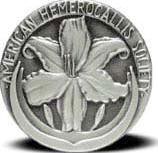                                         	                                         Senior Exhibition Judge Application Form                               REGION___________ Please PRINT Name________________________________________________________  Address_____________________________________________________________ City__________________________________________________State_______Zip___________________  Email address_______________________________  Options: (Judge must choose and complete two of the following:) I have  1)   exhibited in an accredited AHS Flower Show served on the Classification Committee of an accredited AHS Flower Show clerked in the Horticulture On-Scape division of an accredited AHS Flower Show been responsible for editing and producing the schedule of an accredited AHS Flower Show served as Chairman or Co-Chairman of an accredited AHS Flower Show Option Number _____ Date____________       City_____________________________________  State_______________  Club__________________________________ Option Number _____ Date____________        City_____________________________________  State_______________  Club__________________________________           I served as a Junior Exhibition Judge on panels with two Senior Exhibition Judges on the following dates: (Judges must serve twice at AHS accredited flower shows or twice on Master Panels at AHS accredited clinics or one of each) Date____________          City_____________________________________ State__________            Club__________________________________ Date____________          City_____________________________________ State__________            Club__________________________________ Applicant’s Signature:  ________________________________________________________________________  Date________________________ Upon  completion of ALL of the above requirements, please attach the show schedules showing proof and mail to:                                                                                                Laurel Richardson Exhibition Judges Chairman                                                                                                P. O. Box 42458                                                                                                Indianapolis, IN 46242 